       Paroisse Notre Dame de la Clape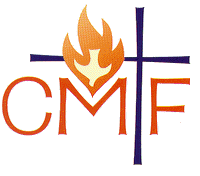 missionnaires claretainsHORAIRES DES MESSES, CELEBRATIONS, AUMONERIE, CATECHISME, RENCONTRESPère Aimé-Césaire METENAPère Robert ESSOUGOU AMOGOPère Gustavo PEZ NADALICH                                   Secrétariat Paroissial Lundi au vendredi de 10h à 12h Présence d’un prêtre, le mardi, le mercredi, le jeudi et le vendredi7, rue du Marché Coursan  04 68 33 51 04  04 68 32 07 08La Chapelle  de St-Pierre-la-Mer est ouverte tous les jourspour une visite, un temps de prière ou d’adoration                                           Paroisse Notre Dame de la Clapemissionnaires claretainsHORAIRES DES MESSES, CELEBRATIONS, AUMONERIE, CATECHISME, RENCONTRESPère Aimé-Césaire METENAPère Robert ESSOUGOU AMOGOPère Gustavo PEZ NADALICH                                   Secrétariat Paroissial Lundi au vendredi de 10h à 12h Présence d’un prêtre, le mardi, le mercredi, le jeudi et le vendredi7, rue du Marché Coursan  04 68 33 51 04  04 68 32 07 08La Chapelle  de St-Pierre-la-Mer est ouverte tous les jourspour une visite, un temps de prière ou d’adoration    Paroisse Notre Dame de la Clapemissionnaires claretainsHORAIRES DES MESSES, CELEBRATIONS, AUMONERIE, CATECHISME, RENCONTRESPère Aimé-Césaire METENAPère Robert ESSOUGOU AMOGOPère Gustavo PEZ NADALICH                                   Secrétariat Paroissial Lundi au vendredi de 10h à 12h Présence d’un prêtre, le mardi, le mercredi, le jeudi et le vendredi7, rue du Marché Coursan  04 68 33 51 04  04 68 32 07 08La Chapelle  de St-Pierre-la-Mer est ouverte tous les jourspour une visite, un temps de prière ou d’adoration       Paroisse Notre Dame de la Clapemissionnaires claretainsHORAIRES DES MESSES, CELEBRATIONS, AUMONERIE, CATECHISME, RENCONTRESPère Aimé-Césaire METENAPère Robert ESSOUGOU AMOGOPère Gustavo PEZ NADALICH                                   Secrétariat Paroissial Lundi au vendredi de 10h à 12h Présence d’un prêtre, le mardi, le mercredi, le jeudi et le vendredi7, rue du Marché Coursan  04 68 33 51 04  04 68 32 07 08La Chapelle  de St-Pierre-la-Mer est ouverte tous les jourspour une visite, un temps de prière ou d’adorationParoisse Notre Dame de la Clapemissionnaires claretainsHORAIRES DES MESSES, CELEBRATIONS, AUMONERIE, CATECHISME, RENCONTRESPère Aimé-Césaire METENAPère Robert ESSOUGOU AMOGOPère Gustavo PEZ NADALICH                                   Secrétariat Paroissial Lundi au vendredi de 10h à 12h Présence d’un prêtre, le mardi, le mercredi, le jeudi et le vendredi7, rue du Marché Coursan  04 68 33 51 04  04 68 32 07 08La Chapelle de St-Pierre-la-Mer est ouverte tous les jourspour une visite, un temps de prière ou d’adorationMardi1ier marsSt Aubin d’Angers     Mercredi2 mars St Charles le BonMercredi des cendres 10h00 Messe à Coursan17h30 Messe à Narbonne Plage        Jeudi3 marsSt Guénolé15h30 Messe à la résidence Laetitia à Coursan                          Vendredi4 mars St Casimir15h00 Chemin de croix dans les clochers     Samedi 5 mars St OliveSt Virgile17h30 Messe à Saint Pierre la merDimanche6 marsSte Colette de Corbie1erDimanche de carême09h30 Messe à Fleury11h00 Messe à Coursan Lundi7 marsSte Perpétue Ste FélicitéRentrée des classes       Mardi 8 marsSt Jean de Dieu16h 30 catéchisme à Vinassan16h45 Catéchisme à Armissan    16h45 Messe à Salles avec les enfants du catéchisme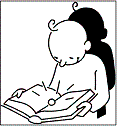 17h00 Catéchisme à Fleury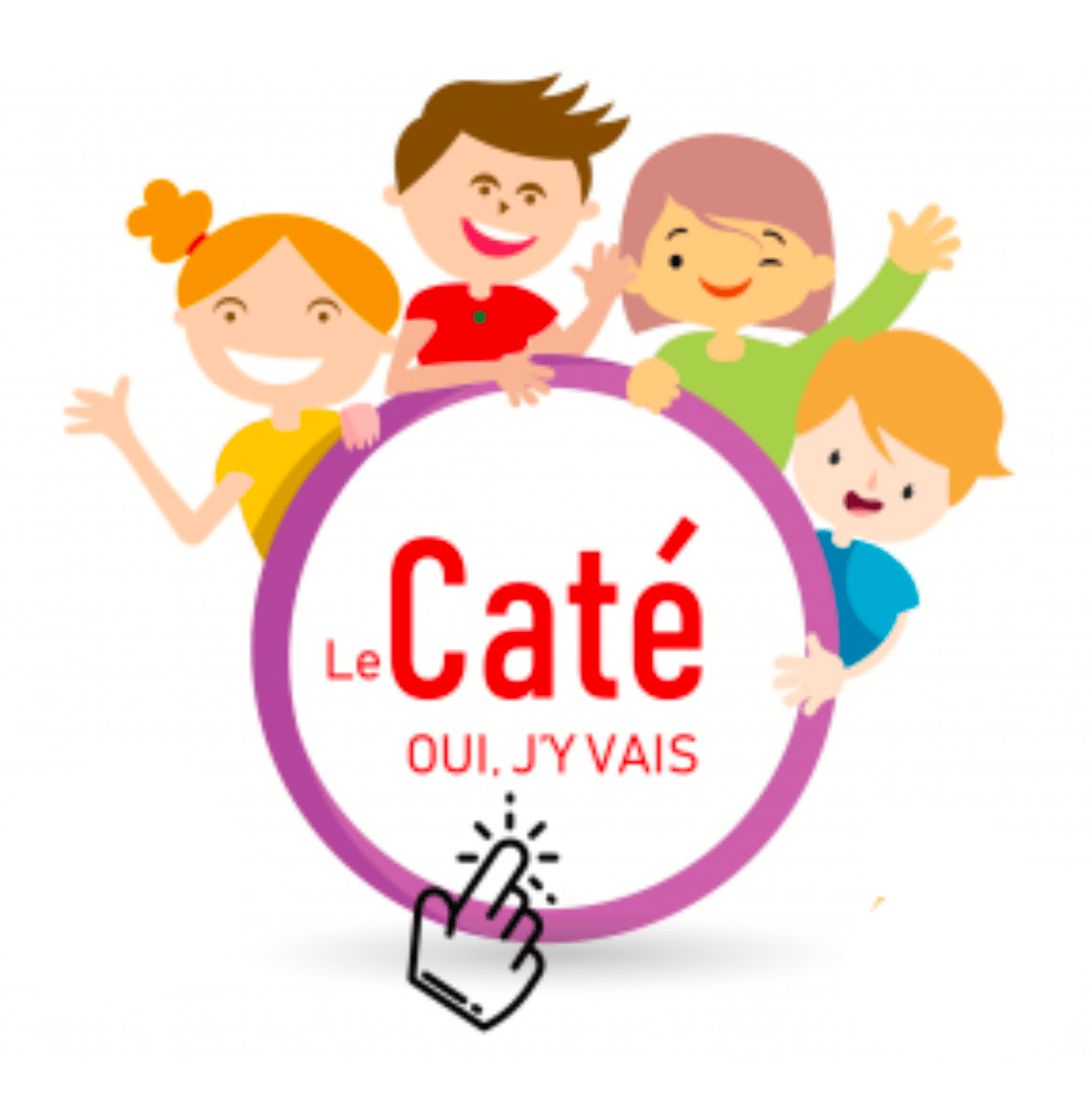 Mercredi9 mars Ste Françoise Romaine11h00 catéchisme à Coursan14h30 rencontre avec les jeunes de l’aumônerie à CoursanJeudi10 mars Ste Marie EugénieSt Vivien16h30 Catéchisme à Narbonne Plage                                                                                                                                                                             Vendredi11 mars Ste Rosine15h00 Chemin de croix dans les clochersSamedi12 mars Ste Justine17h30 Messe à Narbonne plageDimanche13 marsSt Rodrigue et Salomon de Cordoue2èmeDimanche de carême09h30 Messe à Armissan - Messe des familles11h00 Messe à CoursanLundi14 marsSte MathildeMardi15 mars Ste Louise de Marillac16h 30 Catéchisme à Vinassan16h45 Catéchisme à Salles – Armissan   17h Messe à Fleury avec les enfants du catéchisme Mercredi16 marsSte Bénédicte11h00 catéchisme à CoursanJeudi17 marsSt Patrick     15h30 temps de prière à la résidence Laetitia à Coursan    16h30 Catéchisme à Narbonne-PlageVendredi18 marsSte Cyrille de Jérusalem15h00 Chemin de croix dans les clochers    15h30 Messe à la résidence Jules Séguéla à SallesSamedi19 marsSt Joseph14h30 à 16h30 Préparation à la communion à Coursan17h30 Messe à Saint Pierre la merDimanche20 marsSt Herbert3èmeDimanche de carême09h30 Messe à Salles11h00 Messe à Coursan Lundi21 marsSte ClémenceMardi22 marsSte Léa16h45 Catéchisme à Salles    17h Messe à Armissan avec les enfants du catéchisme d’Armissan et Vinassan17h00 Catéchisme à FleuryMercredi23 marsSt Alphonse Turibe de Mogrovejo11h00 Messe à Coursan avec les enfants du catéchisme14h30 Rencontre avec les jeunes de l’aumônerie à Coursan       Jeudi24 mars Ste Catherine de Suède 16h30 Catéchisme à Narbonne-Plage Vendredi25 marsAnnonciation du Seigneur (solennité)10h30 Messe à Notre Dame de Liesse15h00 Chemin de croix dans les clochersSamedi26 mars Ste Larissa17h30 Messe à Narbonne PlageDimanche27 marsSt Rupert de Salzbourg4èmeDimanche de carême 9h30 Messe à Vinassan11h00 Messe de rassemblement à Coursan              Messe des défunts12h00 Baptêmes de Victoria et de Jules Marro à CoursanLundi28 marsSt Gontran Mardi29 marsSte GLadys16h30 Catéchisme à Vinassan16h45 Catéchisme à Salles17h00 Catéchisme à Fleury17h00 Catéchisme à ArmissanMercredi30 marsSte Amédée IX11h00 Catéchisme à CoursanJeudi 31 marsSt Benjamin de Perse16h30 Catéchisme à Narbonne PlageVendredi1er avrilSt Hugues15h00 Chemin de croix dans les clochers20h00 Conférence de Carême à CoursanSamedi 2 avrilSte Sandrine14h30 à 16h30 Préparation à la Communion à Coursan17h30 Messe à Narbonne PlageDimanche 3 avril St Richard5ème dimanche de carême09h30 Messe à Fleury11h00 Messe à Coursan